◇┳┳┳┳┳┳┳┳┳┳┳┳┳┳┳┳┳┳┳┳┳┳┳┳┳┳┳┳┳┳┳┳┳┳┳┳┳┳┳┳┳┳┳┳┳┳◆食科協かわら版　No.304　（2021年度No.23）　 　2021/8/27食の行政情報ならびに会員さまからの情報をお伝えする食科協のメールマガジンリニューアルいたしました　行政情報は原則2回の掲載で削除します　新しいものはNEWマークがついております　期限設定のある記事は　期限終了まで掲載　青字をスクロール　Ctrlキーを押しながらクリック　もしくは右クリックでハイパーリンクを開く◇┻┻┻┻┻┻┻┻┻┻┻┻┻┻┻┻┻┻┻┻┻┻┻┻┻┻┻┻┻┻┻┻┻┻┻┻┻┻┻┻┻┻┻┻┻┻◆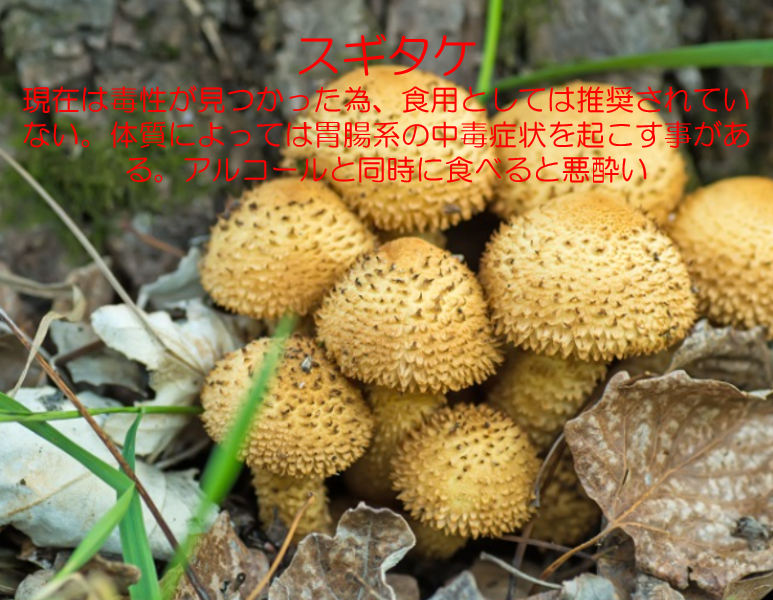 次回は「スギヒラタケ」１．食科協関係 8月20日　かわら版303号・かわら版ニュース＆トピックス162号を発行。　8月24日　かわら版ニュース＆トピックス163号を発行。8月27日　かわら版304号・かわら版ニュース＆トピックス164号を発行。8月27日　ニュースレター207号を発行。２.厚生労働省関係　https://www.mhlw.go.jp/index.html★Link　傍聴・参加が可能な審議会等の会議一覧　ご案内しきれないときもございますhttps://www.mhlw.go.jp/topics/event/open_doors.html★Link　副反応疑い報告の状況について（とても詳しい資料です）第63回厚生科学審議会予防接種・ワクチン分科会副反応検討部会、令和３年度第12回薬事・食品衛生審議会薬事分科会医薬品等安全対策部会安全対策調査会（合同開催）資料３-12021(令和３)年７月７日https://www.mhlw.go.jp/content/10601000/000802395.pdf★Link　厚生科学審議会 (予防接種・ワクチン分科会 副反応検討部会)https://www.mhlw.go.jp/stf/shingi/shingi-kousei_284075.html■NEW「営業許可制度の見直し及び営業届出制度の創設に関するＱ＆Ａ」について　2021/8/26　食品の安全に関するQ＆A　https://www.mhlw.go.jp/stf/seisakunitsuite/bunya/kenkou_iryou/shokuhin/hokenkinou/qa/index.html　https://www.mhlw.go.jp/content/11130500/000824207.pdf■NEWアイルランド産ナチュラルチーズの取扱いについて（一部改正）　2021/8/25　https://www.mhlw.go.jp/content/11135200/000823544.pdf■NEW販売された「真あじ」にフグが混入した件について（情報提供）　2021/8/25　　今般、岐阜及び愛知県から別添のとおり報道発表したとの連絡がありましたので、お知らせします。　　報道機関におかれましては、消費者の方に対する注意喚起のご協力をお願いします。※　フグ毒は、加熱などでは無毒化されませんので、絶対に喫食しないでください。　別添販売された「真あじ」にフグが混入した件について 　　愛知県蟹江市のスーパーマーケット「バロー蟹江店」で８月２３日（月）に販売された「真あじ」のパックにシロサバフグが混入していたことが判明し、当該事業者により商品の自主回収が行われています。 同一ロットの「真あじ」が、岐阜県、愛知県、三重県及び石川県に流通しており、シロサバフグが混入している可能性が否定できないことから、お知らせします。なお、現在のところ、上記店舗の他、バロー新城店にて製品の混入が判明していますが、健康被害に関する情報は入っていません。１ 探知 ８月２５日 ８時３０分頃に株式会社バローから、「当該商品を販売したため、自主回収に着手した。」旨の報告が東濃保健所にあった。２ 自主回収の対象製品 商品名：真あじ（小）原産地名：石川県産販売形態：合成樹脂トレーパック入り又は対面販売加工年月日：令和３年８月２２日～２４日消費期限：令和３年８月２４日～２６日ＪＡＮコード：2020329 で始まるもの３ 販売店舗及び販売量 スーパーマーケットバロー各店舗（愛知県５１、三重県２、岐阜県４７、石川県１１）東海地区：９６８パック（８月２３日～２４日販売）北陸地区：１４２パック（８月２２日～２４日販売）※対面販売量は把握できていない。４ 県民の皆様へお願い 食中毒防止のため、お手元に該当商品がある場合には、口にされないようにし、購入した販売店に返品してください。 ※食中毒防止のため、一般消費者に対し未処理のフグを販売することは禁止されています。（昭和５８年１２月２日環乳第５９号厚生省通知）５ 問い合わせ先・購入したスーパーマーケットバロー各店舗 店長又はサービスカウンター・お客様相談室 フリーダイヤル ０１２０－８１－３７８６　https://www.mhlw.go.jp/content/11135000/000823551.pdf　https://www.mhlw.go.jp/stf/newpage_20683.html■NEW原子力災害対策特別措置法第20条第２項の規定に基づく食品の出荷制限の解除　2021/8/24　　本日、原子力災害対策本部は、原子力災害対策特別措置法に基づき出荷制限が指示されていた、福島県伊達市だてし及び南相馬市みなみそうまし（平成24年３月30日付け指示により設定された帰還困難区域を除く区域に限る）で産出されたクリ並びに会津若松市あいづわかまつしにおいて採取された野生キノコ類（クリタケに限る）について、出荷制限の解除を指示しました。１　福島県に対し指示されていた出荷制限のうち、伊達市及び南相馬市（平成24年３月30日付け指示により設定された帰還困難区域を除く区域に限る）で産出されたクリ並びに会津若松市において採取された野生キノコ類（クリタケに限る）について、本日、出荷制限が解除されました。（１）本日付けの原子力災害対策本部から福島県への指示は別添１のとおりです。（２）福島県の申請は、別添２のとおりです。　https://www.mhlw.go.jp/stf/newpage_20510.html■NEW予防接種健康被害救済制度について　2021/8/23　キャパシティオーバーのため　かわら版ニュース＆トピックスに全文掲載します　https://www.mhlw.go.jp/stf/seisakunitsuite/bunya/vaccine_kenkouhigaikyuusai.html■NEWシンポジウム「今後の衛生管理に果たすHACCPの役割－コーデックスからのメッセージと国内完全施行の先」を開催します～９月９日（木）にオンラインで開催。参加者を募集します～　2021/8/23開催概要１．開催日時：令和３年９月９日（木）15:00～17:05（JST）２．会場：オンラインセミナー（参加費無料）　　※ZoomウェビナーまたはYouTubeでご視聴いただけます。　　※本シンポジウムは公開ですが、ビデオ撮影・録画等はお控えください。３．主催：厚生労働科学研究「食品行政における国際整合性の確保と食品分野の国際動向に関する研究」研究班（代表：渡邉敬浩　国立医薬品食品衛生研究所安全情報部　第一室長）４．共催：厚生労働省、農林水産省、東京大学未来ビジョン研究センター５．募集人数：300名（先着順）６．プログラム内容　　※登壇者・プログラムは都合により変更になる場合があります。　司会　松尾 真紀子（東京大学公共政策大学院 / 未来ビジョン研究センター　特任准教授）15:00-15:05　オープニング　渡邉 敬浩（国立医薬品食品衛生研究所安全情報部　第一室長）15:05-16:10　	【第一部】　「改訂されたコーデックス食品衛生の一般原則ガイドラインについての見解」　　Dr.Emilio Esteban（CCFH議長、USDA：米国農務省）　「Codex食品衛生の一般原則の改訂－コーデックス委員会副議長及び改訂作業部会議長とし　ての見解」　　Steve Wearne氏（コーデックス副議長、FSA：英国食品基準庁）　「コーデックス委員会の食品衛生の一般原則の改訂の要点と日本の食品事業者に求められる対　応」　　豊福 肇（山口大学共同獣医学部　教授）　※Dr.Emilio Esteban、Steve Wearne氏の講演は、事前録画（日本語字幕付）を再生いたし　ます。16:10-16:35【第二部】　「厚生労働省におけるHACCP制度化への取り組み」　　三木 朗（厚生労働省医薬・生活衛生局食品監視安全課長）　「農林水産物・食品の輸出促進について」　　道野 英司（農林水産省大臣官房審議官）16:35-17:00	「GFSIと食品安全マネジメントシステム認証プログラム」　　湯川 剛一郎（湯川食品技術士事務所　所長、FSSC22000日本代理人）　「日本食品衛生協会における食品事業者へのHACCP実施の支援」　　鶴身 和彦（公益社団法人　日本食品衛生協会　公益事業部長）17:00-17:05クロージング　　扇屋りん（厚生労働省医薬・生活衛生局生活衛生・食品安全企画課国際食品室長）７．申込方法：　　下記URLのイベント案内ページにあるお申込フォームに必要事項を記入してください。 　　東京大学未来ビジョン研究センター　URL：https://ifi.u-tokyo.ac.jp/event/10969/　　※お申込みの方に、開催前日（９月８日）にZoomウェビナー招待URL、YouTube配信URLをメールでお送りいたします。８．申込に関するお問合せ先：　　東京大学未来ビジョン研究センター　　シンポジウム事務局　　メールアドレス：ifi_tg@ifi.u-tokyo.ac.jphttps://www.mhlw.go.jp/stf/houdou/1111212865_00025.html■NEWナチュラルチーズに係る輸入時検査の強化について（一部改正）　2021/8/3　佐藤先生からいただいた情報です　https://www.mhlw.go.jp/content/11135200/000817866.pdf■令和３年度「医療機関における外国人患者の受入に係る実態調査」について　2021/8/19　https://www.mhlw.go.jp/stf/seisakunitsuite/bunya/0000202918_00022.html■「水道水の農薬類の目標値等の改正案」に関する意見の募集について　2021/8/18　受付開始日時	2021年8月18日0時0分受付締切日時	2021年9月17日23時59分https://public-comment.e-gov.go.jp/servlet/Public?CLASSNAME=PCMMSTDETAIL&id=495210188&Mode=0■令和３年８月４日　第66回厚生科学審議会予防接種・ワクチン分科会副反応検討部会、令和３年度第15回薬事・食品衛生審議会薬事分科会医薬品等安全対策部会安全対策調査会（合同開催）議事録　2021/8/18　https://www.mhlw.go.jp/stf/newpage_20348.html■新型コロナウイルスを題材とした攻撃メールについて　2021/8/13　新型コロナウイルスを題材とした攻撃メールが出回っていますので御注意ください。攻撃メールは、件名、メールアドレス、本文等に、誤字や不自然な点がある他、厚生労働省を装っている場合が見られます。このようなメールを受信した場合は、メール本文中のＵＲＬをクリックする、添付ファイルを開く、または届いたメールに対して返信するなどの行為は行わないようにしてください。〇詳細は、情報処理推進機構（IPA）による注意喚起をご参照ください。  　※厚生労働省を装った不審メールが出回っていますが、本人に事前の同意を得ずに、厚生労働省及び検疫所から国民の皆様へメールすることはありません。  　　また、自治体等を装った偽メールが出回っています。自治体のメールアドレスかどうかご確認いただく、自治体の相談窓口に確認する等、十分ご注意をお願いします。　新型コロナウイルスを題材とした攻撃メールの例　https://www.ipa.go.jp/security/announce/20191202.html#L12 （そのほか、コロナウイルス治療に関する医師の研究結果を騙り、添付ファイルを開くよう誘導するなどの例があります。）〇また、国立感染症研究所に類似した機関による新型コロナウイルス感染症の注意喚起を装うメールも出回っていますので御注意ください。詳細は国立感染症研究所による注意喚起をご参照ください。　国立感染症研究所に類似した機関による新型コロナウイルス感染症の注意喚起を装う攻撃メールの例　https://www.niid.go.jp/niid/ja/others/9432-warning200226.html〇さらに、厚生労働省を騙るフィッシングサイトが確認されましたのでご注意ください。フィッシングサイトのURLは、次のとおりです（「．」を「。」に変更しています。）。　例：nlhw[。]go[。]jp[。]●●●●[。] xyz     　 nlhw[。]go[。]jp[。]●●●●[。]shop　ただし、上記以外のドメイン、URLも使われている可能性がありますのでご注意ください。【注意】１．フィッシングサイトは本物のサイトの画面をコピーして作成されることが多く、見分けることは非常に困難です。政府機関のWebサイトへアクセスする際は、ドメイン名の末尾が「.go.jp」であることを必ず確認ください。２．フィッシングサイトにアクセスしてしまった場合は、ご契約者番号、ダイレクトパスワード、 店番、口座番号、お名前、生年月日、暗証番号等を、絶対に入力しないようご注意ください。　https://www.mhlw.go.jp/stf/newpage_09393.html■食品中の放射性物質の検査結果について（１２４９報）　2021/8/18　https://www.mhlw.go.jp/stf/newpage_20291.html■NEW食品安全情報（微生物）No.17/ 2021（2021.8.18）http://www.nihs.go.jp/dsi/food-info/foodinfonews/2021/foodinfo202117m.pdf■NEW食品安全情報（化学物質）No.17/ 2021（2021.8.18）　http://www.nihs.go.jp/dsi/food-info/foodinfonews/2021/foodinfo202117c.pdf3.食品安全委員会関係　https://www.fsc.go.jp/■こども霞が関見学デー2021　特設ページ　2021/8/18　https://www.fsc.go.jp/kids-box/kodomo_kasumigaseki_day_2021.html■NEW食品安全委員会（第８30回）の開催について　2021/8/19最近、発表が遅く、締め切りが早くなっております。参加をご希望の場合は、各自ご確認ください　標記会合を下記のとおり開催しますので、お知らせいたします。なお、新型コロナウイルス感染症の感染拡大防止のため、本会合については、傍聴者を入れずに開催いたしますが、本会合の様子については、下記４のとおり、web上で動画配信することといたしました。議事録につきましては、後日、食品安全委員会Webサイト（http://www.fsc.go.jp/iinkai_annai/jisseki.html） に掲載いたします。大変御迷惑をお掛けいたしますが、ご理解のほど、何卒よろしくお願いいたします。記１．開催日時：令和3年8月31日（火）　１４：００〜２．開催場所：食品安全委員会 大会議室　（港区赤坂５−２−２０ 赤坂パークビル２２階)３．議事（１）食品安全基本法第２４条の規定に基づく委員会の意見の聴取に関するリスク管理機関からの説明について　　　・農薬５品目　　　　ピコキシストロビン　　　　エトフェンプロックス　　　　グルホシネート　　　　テトラコナゾール　　　　フロメトキン　　　　（厚生労働省からの説明）（２）農薬第四専門調査会における審議結果について　　　・「イプロジオン」に関する審議結果の報告と意見・情報の募集について（３）動物用医薬品専門調査会における審議結果について　　　・「塩化ジデシルジメチルアンモニウム」に関する審議結果の報告と意見・情報の募集について（４）食品安全基本法第２４条の規定に基づく委員会の意見について　　　・農薬「スルホキサフロル」に係る食品健康影響評価について　　　・農薬「フルアジナム」に係る食品健康影響評価について　　　・動物用医薬品「クマホス」に係る食品健康影響評価について　　　・動物用医薬品「アンピシリン」に係る食品健康影響評価について　　　・動物用医薬品「フェノキシメチルペニシリン」に係る食品健康影響評価について　　　・遺伝子組換え食品等「DSM32805株を利用して生産されたキモシン」に係る食品健康影響評価について　　　・遺伝子組換え食品等「JPAN006株を利用して生産されたリパーゼ」に係る食品健康影響評価について　　　・遺伝子組換え食品等「JPAo003株を利用して生産されたリパーゼ」に係る食品健康影響評価について（５）食品健康影響評価技術研究及び食品安全確保総合調査の優先実施課題（令和４年度）（案）について（６）その他４．視聴について：本会合の様子の動画視聴を希望される方は、8月30日（月）12時までに内閣府共通意見等登録システム（https://form.cao.go.jp/shokuhin/opinion-1176.htmlにて、氏名、所属、電話番号及びメールアドレスを御登録いただきますようお願いいたします。視聴をお申し込みいただいた方には、御登録いただいたメールアドレス宛てに、視聴に必要なURLを、8月31日（火）12時までに御連絡いたします。なお、当日の資料につきましては、同日14時までに食品安全委員会Webサイト（http://www.fsc.go.jp/iinkai_annai/jisseki.html）に掲載いたします。　https://www.fsc.go.jp/iinkai_annai/annai/annai804.htmlhttp://www.fsc.go.jp/iinkai_annai/annai/  　←発表がない場合はこちらからご確認ください会議の結果は下記から確認できます★Link食品安全委員会　開催実績リンク　開催日時、配付資料、議事録等　https://www.fsc.go.jp/iinkai_annai/jisseki.html　https://www.fsc.go.jp/iken-bosyu/pc1_hisiryou_muramidase_030512.html■NEW食品安全関係情報更新（令和3年7月3日から令和3年7月21日）2021/8/6https://www.fsc.go.jp/fsciis/foodSafetyMaterial/search?year=&from=struct&from_year=2021&from_month=7&from_day=3&to=struct&to_year=2021&to_month=7&to_day=21&max=100４．農水省関係　https://www.maff.go.jp/■NEWハンガリーのハイドゥー・ビハール県及びヤース・ジクン・ソルノク県からの生きた家きん、家きん肉等の一時輸入停止措置の解除について　2021/8/26　農林水産省は、今般、ハンガリーのハイドゥー・ビハール県及びヤース・ジクン・ソルノク県における鳥インフルエンザの清浄性を確認したことから、本日、当該2県からの生きた家きん、家きん肉等の一時輸入停止措置を解除しました。1.経緯ハンガリーのハイドゥー・ビハール県の七面鳥農場において、高病原性鳥インフルエンザ（H5N1亜型）の発生が確認され、本発生に伴い設定された制限地域がヤース・ジクン・ソルノク県に及んだことから、令和3年4月以降、当該2県からの生きた家きん、家きん肉等について輸入を一時停止していました。2.対応今般、ハンガリー家畜衛生当局から我が国に提供された、ハイドゥー・ビハール県及びヤース・ジクン・ソルノク県における鳥インフルエンザの防疫措置等の情報により、これらの県の家きんにおける同病の清浄性を確認しました。このため、本日付けで当該一時輸入停止措置（※）を解除しました。　https://www.maff.go.jp/j/press/syouan/douei/210826_3.html■NEWベルギーからの家きん肉等の一時輸入停止措置の解除について　2021/8/26　農林水産省は、今般、ベルギーにおける鳥インフルエンザの清浄性を確認したことから、本日、ベルギーからの家きん肉等の一時輸入停止措置を解除しました。1.経緯ベルギーの肉用鶏農場において、高病原性鳥インフルエンザ（H5N5亜型）の発生が確認されたことから、令和2年11月以降、ベルギーからの家きん肉等について輸入を一時停止していました。（参考） 生きた家きんについては、二国間の輸入条件が設定されておらず、従前より輸入できません。2.対応今般、ベルギー家畜衛生当局から我が国に提供された、ベルギーにおける鳥インフルエンザの防疫措置等の情報により、同国の家きんにおける同病の清浄性を確認しました。このため、本日付で当該一時輸入停止措置（※）を解除しました。　https://www.maff.go.jp/j/press/syouan/douei/210826.html■9月18日から28日はサステナウィーク「未来につながるおかいもの」　2021/8/17　https://www.maff.go.jp/j/press/kanbo/b_kankyo/210817.html５.消費者庁関連　https://www.caa.go.jp/「消費者庁」になりすましたTwitter、Facebookアカウントにご注意ください。■NEW食品ロス削減に向けた取組について(消費者庁)　2021/8/26　https://www.caa.go.jp/policies/policy/consumer_policy/information/food_loss/efforts/assets/efforts_210826_0001.pdf　https://www.caa.go.jp/policies/policy/consumer_policy/information/food_loss/efforts/■NEW消費者白書　2021/8/25　https://www.caa.go.jp/policies/policy/consumer_research/white_paper/#white_paper_2021■NEW携帯発電機やポータブル電源の事故に注意!-発電機は屋内で絶対に使用しないでください。死亡事故も発生しています。　2021/8/25　　災害時の備えなどにより、携帯発電機やいわゆるポータブル電源の需要が高まっています。一方で、地震、台風、暴風雪の自然災害による停電時など、屋内で携帯発電機を使用したことによる一酸化炭素(CO)中毒が疑われる死亡事故が発生しています。また、ポータブル電源の火災事故が近年発生しています。携帯発電機やポータブル電源を使用する際は、以下の点に注意しましょう。携帯発電機屋内では絶対に使用しないでください。屋外でも、換気の悪い場所・火気を使用する場所では絶対に使用しないでください。製品ごとに定められた距離を建物及びその他の設備から離してください。ポータブル電源製造・販売元がはっきりしている製品を選び、また回収・リサイクルに対応しているか確認しましょう。使用中の感電に注意しましょう。リコール対象製品となっていないか確認しましょう。　https://www.caa.go.jp/policies/policy/consumer_safety/caution/caution_053/assets/caution_053_210825_0001.pdf https://www.caa.go.jp/policies/policy/consumer_safety/caution/caution_053/■NEW栄養機能食品等の摂取状況等に関する調査事業報告書(未成年者におけるビタミンDを含む加工食品の摂取状況等)2021/8/25栄養機能食品等の摂取状況等に関する調査事業報告書(未成年者におけるビタミンDを含む加工食品の摂取状況等)https://www.caa.go.jp/policies/policy/food_labeling/information/research/2020/assets/food_labeling_cms206_20210825_01.pdf資料編https://www.caa.go.jp/policies/policy/food_labeling/information/research/2020/assets/food_labeling_cms206_20210825_02.pdf栄養機能食品等の摂取状況等に関する調査事業報告書(未成年者におけるビタミンDを含む加工食品の摂取状況等)の概要https://www.caa.go.jp/policies/policy/food_labeling/information/research/2020/assets/food_labeling_cms206_20210825_03.pdfhttps://www.caa.go.jp/policies/policy/food_labeling/information/research/2020/#food210825■NEW第1回ワーキングチーム会合(特定商取引法等の契約書面等の電子化に関する検討会)の傍聴登録について　2021/8/23　https://www.caa.go.jp/notice/entry/025307/■NEWサステナブルファッションに関する特設ページの開設について 2021/8/20  https://www.caa.go.jp/notice/entry/025300/■NEWサステナブルファッションの推進に向けた関係省庁連携会議(2021年8月20日)　https://www.caa.go.jp/policies/policy/consumer_education/meeting_materials/review_meeting_005/025287.html■NEW「公益通報者保護法第11条第1項及び第2項の規定に基づき事業者がとるべき措置に関して、その適切かつ有効な実施を図るために必要な指針」の公表について　2021/8/20　「公益通報者保護法第11条第1項及び第2項の規定に基づき事業者がとるべき措置に関して、その適切かつ有効な実施を図るために必要な指針」の公表についてhttps://www.caa.go.jp/notice/assets/consumer_research_cms210_20210819_01.pdf　(別添)公益通報者保護法第11条第1項及び第2項の規定に基づき事業者がとるべき措置に関してその適切かつ有効な実施を図るために必要な指針　https://www.caa.go.jp/notice/assets/consumer_research_cms210_20210819_02.pdf　(別紙1)パブリックコメント手続において寄せられた意見等を踏まえた指針案の変更点　https://www.caa.go.jp/notice/assets/consumer_research_cms210_20210819_03.pdf(別紙2)「公益通報者保護法第11条第1項及び第2項の規定に基づき事業者がとるべき措置に関して、その適切かつ有効な実施を図るために必要な指針(案)」等に関する意見募集の結果についてhttps://www.caa.go.jp/notice/assets/consumer_research_cms210_20210819_04.pdf(別表)パブリックコメント手続において寄せられた意見等に対する回答https://www.caa.go.jp/notice/assets/consumer_research_cms210_20210819_05.pdfhttps://www.caa.go.jp/notice/entry/025264/■プラントベース食品等の表示に関するQ&A　2021/8/20　https://www.caa.go.jp/notice/other/plant_based/■訪問販売等の適用除外に関するQ&Aの公表について　2021/8/18　https://www.caa.go.jp/notice/assets/consumer_transaction_cms202_210818_01.pdf　https://www.caa.go.jp/notice/entry/025158/■第18回消費者契約に関する検討会の議事録を公表しました。　2021/8/17第18回消費者契約に関する検討会(2021年6月18日)　　https://www.caa.go.jp/policies/policy/consumer_system/meeting_materials/review_meeting_001/024510.html■第1回「特定商取引法等の契約書面等の電子化に関する検討会」の議事録を掲載しました　2021/8/16　https://www.caa.go.jp/policies/policy/consumer_transaction/meeting_materials/review_meeting_002/025092.html■第3回食品添加物の不使用表示に関するガイドライン検討会の議事録を公表しました。　2021/8/13第3回食品添加物の不使用表示に関するガイドライン検討会(2021年7月21日)　https://www.caa.go.jp/policies/policy/food_labeling/meeting_materials/review_meeting_006/024813.html■電力・ガス自由化をめぐるトラブル速報!No.17「電力・ガスの契約内容をよく確認しましょう」　2021/8/16　https://www.caa.go.jp/notice/assets/consumer_transaction_cms101_210813_01.pdf　https://www.caa.go.jp/notice/entry/025223/消費者庁リコール情報サイト　https://www.recall.caa.go.jp/（回収中か否かに関わらず、だいたい一回の掲載で消去します）★セルフィユ 「塩バターどら焼き、抹茶バターどら焼き、れもん塩バターどら焼き」 - 返金／回収　賞味期限の誤表示（正：21.08.27、誤：21.09.27）　2021/8/26★さくら製菓「いかあげもち 花袋、くろまめ 花袋、ひとひら 花袋」 - 交換／回収　賞味期限の誤表示（誤：22.12.01、正：21.12.01）　2021/8/26★ツルヤ「北海道産片貝ほたて（解凍・加熱調理用）」 - 返金／回収　賞味期限の誤表示（誤：2021.9.5、正：2021.8.24）　2021/8/26★マミーマート「宇治抹茶カステラ」 - 返金／回収　カビによる汚染　2021/8/26★フランソア「3種の豆のミニフランス他15商品」 - 回収　樹脂片混入の恐れ　2021/8/26★ザ・ビッグ白根店、他「するめいかカット串、紋甲下足串、ボイルアカニシ貝串」 - 回収　保存方法及び賞味期限の欠落　2021/8/26★風月フーズ「風月オリジナルバーベキューソース 」 - 返金／回収　賞味期限の西暦年の誤表示（誤：2069年、正：2021年）　2021/8/26★信玄食品「ほうとう、カレーうどん、ボロネーゼ、ナポリタン」 - 返金／回収　内容物が腐敗・変敗した商品が出荷品に混入した可能性があるため　2021/8/25★タカキベーカリー 「ビスケット（4）」 - 返金／回収　カビによる汚染　2021/8/25★バロー「真あじ（小）」 - 返金／回収　真あじにシロサバフグが混入している恐れがあるため　2021/8/25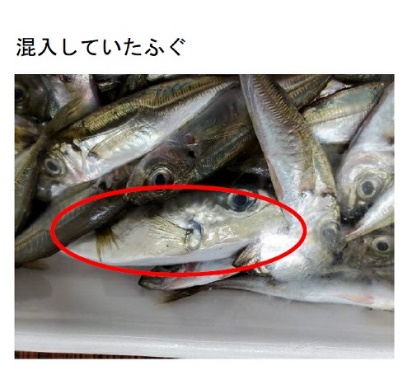 ★KEN INTERNATIONAL JP「ナチュラルチーズ ：タレッジォD.O.P.」 - 返金／回収　成分規格を超えるリステリア・モノサイトゲネスが検出されたため　2021/8/25★近江三方庵 「近江みたらし餅」 - 返金／回収　カビによる汚染　2021/8/25★及兵「まるごと岩手 切りごぼう」 - 返金／回収　消費期限の誤表示（正：21.8.26、誤：21.8.29）　2021/8/25★イオンビッグ「ヤマザキ お煮しめ」 - 返金／回収　10℃以下で管理すべきところを常温で販売　2021/8/25★津田浩利「栗ジャム」 - 返金／回収　加熱不足のため、賞味期限内であっても腐敗変敗のおそれあり　2021/8/25★ヤマヒサ「ガーリックオリーブオイル　90g」 - 返金／回収　賞味期限の誤表示（誤：2023年6月、正：2022年6月）　2021/8/24★ハローズ「追いだれミニ焼鳥串（もも）」 - 返金／回収　賞味期限が切れている小袋が内添されている可能性があるため　2021/8/24★ニューグリーン「菜の花カットIQF 500g（中国産） 」 - 回収　残留農薬の一律基準違反の疑い（検出した農薬名：ピリダベン（検出値：0.02ppm、基準値：0.01ppm））　2021/8/24　ピリダベン：作用機構等　ピリダベンは、ミトコンドリアの電子伝達系を阻害し、呼吸系をかく乱することにより殺虫活性を有する殺虫・殺ダニ剤であり、本邦での初回登録は 1991 年である。製剤は水和剤が、適用作物は果樹、野菜、いも、豆、花き等がある。原体の国内生産量は、69.4t（19 年度※）、44.8t（20 年度）、74.5t（21 年度）であった。ピリダジノン骨格を有する殺虫剤「ピリダベン」（CAS No. 96489-71-3）は、ポジティブリスト制度施行に伴う暫定基準が設定されている。本剤について、農薬抄録及び各種資料（米国、カナダ及びEU）を用いて食品健康影響評価を実施した。評価に用いた試験成績は、動物体内運命（ラット、マウス、イヌ、ヤギ及びニワトリ）、植物体内運命（かんきつ、りんご及びトマト）、亜急性毒性（ラット、マウス及びイヌ）、慢性毒性（イヌ）、発がん性（マウス）、慢性毒性/発がん性併合（ラット）、2 世代繁殖（ラット）、発生毒性（ラット及びウサギ）、発達神経毒性（ラット）等の試験成績である。試験結果から、ピリダベン投与による影響として主に体重増加抑制が認められた。発がん性、繁殖能に対する影響、催奇形性及び遺伝毒性は認められなかった。各試験で得られた無毒性量のうち最小値はイヌを用いた1年間慢性毒性試験の無毒性量 0.5 mg/kg 体重/日であったことから、これを根拠として、安全係数 100 で除した 0.005 mg/kg 体重/日を一日摂取許容量（ADI）と設定した★東亜トレーディング 「ユッケジャンスープ、ほか5商品」 - 交換／回収　アレルゲン「小麦・乳成分・大豆・牛肉・鶏肉・さば・りんご・ゼラチン・ごまを含む」の表示欠落　2021/8/24★ビオセボン・ジャポン 「清涼飲料：ISOLABIO ココナッツドリンク(無糖)1L」 - 返金／回収　使用原材料（インド産）のグァーガムへエチレンオキシドがコンタミしている可能性　2021/8/24★美山ふるさと「美山愛す　ミルク味（アイスミルク）」 - 回収命令　食品衛生法第13条第2項違反（大腸菌群陽性）　2021/8/23　今号食中毒情報にニュース掲載★社会福祉法人よさのうみ福祉会「カップケーキ (プレーン、シナモン、ココア、全粒粉)」 - 返金／回収  カビによる汚染　2021/8/23★イズミ「国産牛赤身カルビ焼肉用(肩) 」 - 返金／回収　「消費期限」の文字が欠落　2021/8/20★エンモメンツ「チアシード、ほか10商品」 - 回収　賞味期限の誤表示　2021/8/20★御菓子城加賀藩「宇名の月カスタードムーンケーキ」 - 返金／回収　賞味期限内の商品の一部にカビの発生を認めたため　2021/8/20★そら彩「トップオリジナル 天然素材のフィナンシェ」 - 返金／回収　カビによる汚染　2021/8/18★日本丸天醤油「てんぷらつゆストレート30ml」 - 返金／回収　賞味期限内の品質が保てない恐れがあるため　2021/8/18★野村佃煮「高野豆腐の寄せ煮」 - 返金／回収　製造工程において、一部の商品で基準値よりも低い温度で加熱殺菌が施されたことが判明　2021/8/18６. 食中毒・感染症■NEWインフルエンザ（総合ページ）https://www.mhlw.go.jp/stf/seisakunitsuite/bunya/kenkou_iryou/kenkou/kekkaku-kansenshou/infulenza/index.html★細菌性食中毒★■食中毒の発生について　2021/8/25　岐阜県伊那市　記事ID：0173000 　調査中　1　探知　　令和3年8月24日（火曜日）14時30分頃、恵那市内の飲食店営業者から「8月13日（金曜日）に店を利用した複数人が下痢等の症状を呈している。」旨、恵那保健所へ申し出があった。2　概要　　恵那保健所が調査したところ、8月13日（金曜日）昼に飲食店「岩村茶寮（いわむらさりょう）」で会席弁当を喫食した1グループ10人中7人が、8月16日（月曜日）から19日（木曜日）にかけて下痢、腹痛、発熱等の食中毒症状を呈し、うち3人が医療機関に受診していたことが判明した。　恵那保健所では、患者らに共通する食事は当該施設が調理した食品に限られること、患者を診察した医師から食中毒の届け出があったことから、当該施設を原因とする食中毒と断定した。なお、患者の中には入院した者はおらず、いずれも快方に向かっている。3　発生状況摂食者数　10人調査済数　10人有症者数　7人　（男性　1人、女性　6人）　16歳　から　70歳受診者数　3人 （入院　0人）摂食日時　令和3年8月13日（金曜日）13時00分発病日時　令和3年8月16日（月曜日）00時00分から8月19日（木曜日）8時主な症状　下痢、腹痛、発熱等　4　主なメニュー　　前菜（ばい貝、焼きとうもろこし、小松菜等）、お造り（鮪、サーモン、甘海老等）、酢の物（胡麻とうふ、胡瓜、湯引きささみ）、煮物（がんもどき、かぼちゃ、もみじふ）、冷しゃぶ（豚肉、もやし、キャベツ等）、茶わんむし、そうめん、炊き込みご飯、デザート等5　原因食品　調査中6　病因物質　調査中7　原因施設　屋号：岩村茶寮8　検査　　　恵那保健所では、引続き患者ら及び従業員の検便、調理場等の検査を実施し、原因究明に当たっている。9　措置　　　恵那保健所では、当該施設を8月25日（水曜日）から食品衛生法に基づく営業禁止処分とした。（再発防止措置が講じられた後に解除する。）10　発表資料　https://www.pref.gifu.lg.jp/uploaded/attachment/264467.pdf　https://www.pref.gifu.lg.jp/site/pressrelease/173000.html■不利益処分等のお知らせ　2021/8/24　港区　ウエルシュ菌　公表年月日　令和3年8月24日業種等　飲食店営業(*注1)施設の名称　極厚ポークステーキ　POKUPOKU不利益処分等を行った理由	食中毒の発生原因食品　令和3年8月15日に提供された弁当原因物質　ウエルシュ菌主な適用条項　食品衛生法第6条第3号の規定に違反するので改正前の同法第55条第1項(*注2)を適用不利益処分等の内容　令和3年8月24日から令和3年8月27日（4日間）の営業停止命令備考　公表時の患者数：19名ウエルシュ菌は、ヒトや動物の腸管内、土壌、下水、食品や埃など自然界に広く分布しています。ウエルシュ菌が腸管内で増殖し、芽胞を形成するときに産生されるエンテロトキシン（腸管毒）によって、6〜18時間（平均10時間）の潜伏期間の後、主に腹痛や下痢などの症状を起こします。ウエルシュ菌による食中毒の原因食品としては、カレーやシチュー、宴会料理など、食肉や魚介・野菜類を使用した煮物や大量調理食品が多くみられます。なお、営業者は令和3年8月21日から営業を自粛しています。(*注1)令和元年政令第123号の附則第2条の規定により、従前の例による営業(*注2)平成30年法律第46号の第2条の規定による改正前の食品衛生法https://www.city.minato.tokyo.jp/shokuhinkanshi1/kurashi/shokuhin/anzen/kyoka.html■２０代男女５４人が食中毒、定食を食べて…埼玉県消防学校の食堂　ウエルシュ菌を検出、営業停止に　8/23(月) 8:22配信　埼玉新聞　埼玉県鴻巣市　ウエルシュ菌　https://news.yahoo.co.jp/articles/0a4a1854465f7429c7d226eb5472426d88bcb5f1　食中毒を発生させた施設の行政処分について　2021/8/22　埼玉県鴻巣市　ウエルシュ菌　1 行政処分の内容　鴻巣保健所は、食中毒を発生させた(1)の営業者に対して、(2)の営業施設での営業停止の行政処分を本日おこなった。(2) 営業施設　埼玉県消防学校食堂(3) 営業の種類　飲食店営業(4) 違反内容　食品衛生法第6条違反令和3年8月17日（火曜日）に上記営業施設において調理提供された食品を喫食した105名中54名に対して、腹痛、下痢を主症状とするウエルシュ菌による健康被害を生じさせた。(5) 処分内容　食品衛生法に基づく営業停止命令ア 処分年月日　令和3年8月22日（日曜日）イ 営業停止　令和3年8月22日（日曜日）から令和3年8月24日（火曜日）まで3日　　　　　　　　　間　なお、営業者は令和3年8月18日（水曜日）から営業を自粛している。(6) 病因物質　ウエルシュ菌2 指導内容　鴻巣保健所では営業者に対して、食中毒の再発防止を目的に、営業停止期間中、施設の消毒を指導するとともに調理従事者への衛生教育等を行う。3 食中毒事件の概要探知　令和3年8月18日（水曜日）、鴻巣市内の学校関係者から「全寮制の学生複数名が、今朝から体調不良を呈している。」と連絡があり、鴻巣保健所が調査を開始した。(2) 調査結果（ 発表日現在 ）ア 患者の発生状況等(ア) 喫食者 105名(イ) 患者 54名 （ 男性50名、女性4名、全員20歳代 ）受診者6名、入院者なし。全員、快方に向かっている。(ウ) 喫食日時 令和3年8月17日（火曜日）18時30分(エ) 初発日時 令和3年8月17日（火曜日）21時(オ) 主な症状 腹痛、下痢(カ) 喫食メニュー回鍋肉丼、定食（チーズ包みメンチカツ・チキンカツ、鶏肉とアスパラのバター醤油炒め）、大根のしょうゆ炒め等イ 上記飲食店を食中毒の原因施設と断定した理由(ア) 患者25名の便からウエルシュ菌が検出されたこと。(イ) 患者の主症状及び潜伏期間が、ウエルシュ菌によるものと一致したこと。(ウ) 患者の共通食が、原因施設で提供された食事に限定されること。https://www.pref.saitama.lg.jp/a0708/news/page/news2021082201.html■帯広保健所管内における食中毒の発生について　2021/8/23　黄色ブドウ球菌　概要　　令和３年８月16日（月）から17日（火）にかけて中川郡幕別町内のホテルに宿泊したむ18団体173名中4団体19名が同月16日（月）午後8時頃からおう吐、吐き気、腹痛等の症状を呈し、うち17名が医療機関を受診した。　　帯広保健所の調査の結果、ホテルの保存食から黄色ブドウ球菌が検出されたことなどから、同保健所は、本日、ホテル厨房で調理・提供された食事を原因とする食中毒と断定した。　帯広保健所管内における食中毒の発生について　1探知　　令和３年８月17日（火）午前0時半ころ、帯広市内の医療機関から、中川郡幕別町内のホテルに宿泊中の2団体計15名が同月16日（月）午後9時半頃からおう吐等の症状を呈し、救急搬送された旨、帯広保健所に連絡があった。　2概要　　令和３年８月16日（月）から17日（火）にかけて中川郡幕別町内のホテルに宿泊したむ18団体173名中4団体19名が同月16日（月）午後8時頃からおう吐、吐き気、腹痛等の症状を呈し、うち17名が医療機関を受診した。　　帯広保健所の調査の結果、ホテルの保存食から黄色ブドウ球菌が検出されたことなどから、同保健所は、本日、ホテル厨房で調理・提供された食事を原因とする食中毒と断定した。　3発生日時（初発）　　令和3年８月16日（月）午後8時ころ　4有症者数　　19名（うち入院1名、通院16名）　　※有症者はおおむね快方に向かっている。　5症状　　おう吐、吐き気、腹痛等　6病因物質　黄色ブドウ球菌　7原因施設　使地幕別温泉グランヴィレオホテル1Fホテル厨房　8原因食品　8月16日（月）夕食にホテル厨房で調理・提供された食事　　※提供メニュー　　豚汁、鶏五目御飯、海老餃子、蟹爪フライ、パスタ、イカの焙り焼き、鱈の煮つけ、鶏の生姜焼き、ローストポーク、刺身、天ぷら、牛ロースステーキ、豚丼、豚ホルモン類、白米、パン等　9対応　　帯広保健所は、食品衛生法一部を改正する法律の一部の施行に伴う関係法令の整備及び経過措置に関する政令附則第2条の規定により、なお従前の例により当該営業をお皆うことができるとされた場合における、食品衛生法等の一部を改正する法律第２条の規定による改正前の食品衛生法第55条第1項に基づき、営業者に対し、令和３年8月23日（月）から8月25日（水）までの3日間、ホテル厨房の営業停止を命ずるとともに、施設設備及び器具等の清掃・消毒の徹底、食品衛生に関する知識の再確認を指示した。　10その他　　当該施設は、8月20日（金）夕食からホテル厨房の営業を自粛している。　https://www.pref.hokkaido.lg.jp/fs/3/5/5/1/9/2/8/_/030823-02syokutyuudoku.pdf■のり弁当で食中毒　東京パラ準備の関係者9人　千葉市8/20(金) 11:59配信　千葉日報黄色ブドウ球菌https://news.yahoo.co.jp/articles/725718f91541b168c122b04191a11b4af88767c3　千葉市で発生した食中毒のお知らせ(8月19日公表)　千葉市　黄色ブドウ球菌　1.概要令和3年8月9日（月曜日）、市内弁当製造施設から「8月9日（月曜日）に市内施設で製造した弁当を喫食した複数名が下痢や嘔吐などの症状を呈した」旨の届出が市保健所にあった。調査の結果、柏市にある千葉県立柏の葉公園総合競技場で行われていた東京2020パラリンピック競技大会準備の関係者43人が当該弁当を喫食しており、うち9人が腹痛、嘔吐、下痢等の食中毒様症状を呈していたことが判明した。患者便及び従事者便から黄色ブドウ球菌が検出されたこと、患者の症状及び発症までの潜伏期間が同菌によるものと一致したこと、患者に共通する食事は当該施設で製造された弁当に限られていることから、市保健所長は令和3年8月19日（木曜日）、当該施設で製造された弁当を原因とする食中毒と断定した。2.発生年月日　令和3年8月9日午後3時00分頃3.喫食者数　43人（8月19日現在）4.患者数　9人(うち入院1人、退院済み）（8月19日現在）5.主な症状　腹痛、嘔吐、下痢等6.原因施設　屋　号：株式会社エス・デリカファクトリー　業　種：飲食店営業7.原因食品　令和3年8月9日に当該施設で製造された弁当8.病因物質　黄色ブドウ球菌9.措置　営業停止（8月19日から8月21日まで3日間）10.食中毒発生状況 	本年度（8月19日現在）　昨年度同時期件数	5件	　　　　　　　　3件患者数	20人	　　　　　　　　30人死者数	0人	　　　　　　　　0人　https://www.city.chiba.jp/hokenfukushi/iryoeisei/seikatsueisei/offender_5.html★ウイルスによる食中毒★★寄生虫による食中毒★■岡山県の食中毒発生状況　2021/8/14　岡山県吉備中央町　アニサキス　発生年月日　2021/8/14　発生場所　吉備中央町　患者数　1　原因食品　調査中　病因物質　アニサキス　原因施設　仕出し屋　https://www.pref.okayama.jp/page/696964.html★化学物質による食中毒★★細菌による感染症★■腸管出血性大腸菌感染症が発生しました　2021/8/26　岡山県　感染症　腸管出血性大腸菌　発 生 場 所 備北保健所新見支所管内患 者 １名（男、４０歳代）発 症 年 月 日 令和３年８月１９日速 報 年 月 日 令和３年８月２６日○患者は、８月１９日から腹痛、水溶性下痢、血便の症状があった。措 置 ○８月２１日に医療機関を受診し、検査したところ、８月２４日にベロ毒素産生性腸管出血性大腸菌Ｏ１５７による感染症と確認されたため、８月２５日に届出があった。そ の 他○現在、症状は回復している。https://www.pref.okayama.jp/uploaded/life/735830_6718064_misc.pdf■溶結性尿毒素症候群（HUS併発事例）及び（週報）腸管出血性大腸菌感染症の発生について　2021/8/24　感染症　腸管出血性大腸菌　腸管出血性大腸菌感染症（溶結性尿毒素症候群（HUS併発事例））の発生について　紋別保健所腸管出血性大腸菌感染症江別保健所、江刺保健所、上川保健所、富良野保健所、稚内保健所、帯広保健所、釧路保健所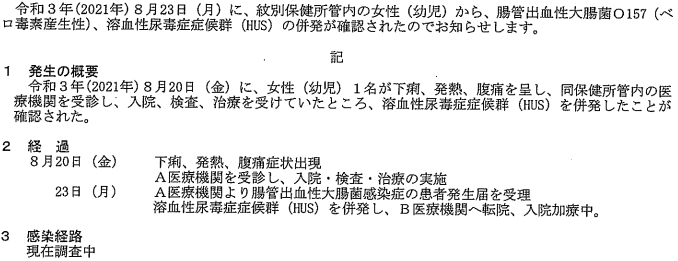 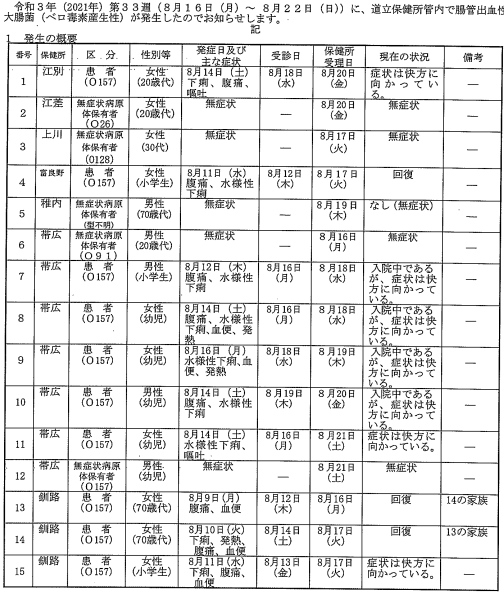 　https://www.pref.hokkaido.lg.jp/fs/3/5/5/1/9/1/7/_/030824-03daityoukin.pdf■腸管出血性大腸菌感染症（溶結性尿毒素症候群（HUS併発事例））の発生について　2021/8/19　感染症　腸管出血性大腸菌　紋別保健所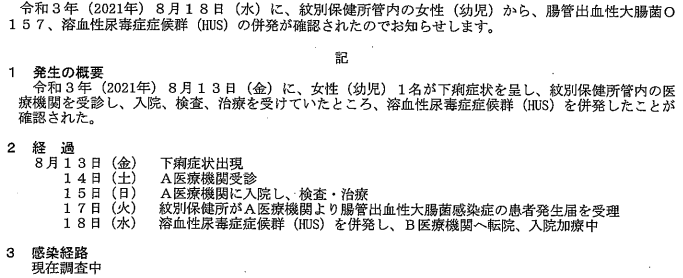 　https://www.pref.hokkaido.lg.jp/fs/3/4/2/7/9/3/7/_/030819-09tyoukan.pdf★ウイルスによる感染症★■マダニ媒介ウイルス感染症、６０代男性が発熱し入院５日後に死亡2021年8月22日 22時43分 読売新聞オンライン感染症　マダニhttps://news.livedoor.com/article/detail/20742076/★その他の感染症★★その他関連ニュース★■カップアイス909個を回収、検査で大腸菌群陽性　京都2021年8月20日 18:10　京都新聞　https://www.kyoto-np.co.jp/articles/-/622084■牛乳に起因する集団食中毒の対応について 学校保健課　富山県　下痢原性大腸菌　佐藤先生からいただいた情報です１ 概要 市内の小学校１１校、中学校４校、幼稚園１園において、（株）内田乳業が納品した牛乳を原因食品とする食中毒が発生し、６月１７日（木）以降、下痢や腹痛、嘔吐、吐気、発熱といった症状により、多数の児童生徒等が欠席又は早退した。 　その後の保健所等の調査により、㈱内田乳業が製造した牛乳による集団食中毒と判明した。２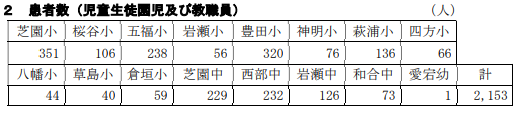 ３ 原因物質 『下痢原性大腸菌（推定）』４ 発生原因 製造行程上の機器が正常に作動していなかったことや、設備・器具類の洗浄消毒方法が不適切であったこと等。 ５ これまでの市教育委員会の取組み ・給食関連施設の衛生管理の徹底等について、校園長へ通知 ・１学期中は牛乳提供をいったん中止し、代替品を提供 ・必要に応じた、保護者へのメールによる情報提供 ・学校及びＰＴＡ会長に対し、牛乳提供再開に向けたアンケートの実施 ・牛乳を調達している（公財）富山県学校給食会へ適正な業者選定を要望 ６ ２学期からの牛乳提供業者について 八尾乳業協同組合 芝園小・桜谷小・五福小・神明小・芝園中・西部中・愛宕幼 とやまアルペン乳業㈱ 岩瀬小・豊田小・萩浦小・四方小・八幡小・草島小・倉垣小・岩瀬中・和合中 ＊配送については、㈱内田乳業が製造事業所から直接各学校に納める。７ 牛乳提供再開に向けた今後の取り組み （１）給食に関わる学校現場の確認について 該当校の牛乳提供再開に合わせ、調理場の衛生管理状況や児童生徒等の飲用状況を確認するため、学校保健課及び学校教育課教職員が学校を訪問する。 （２）食育指導について 安全安心な給食提供及び牛乳の栄養摂取の重要性について、機会を捉えて児童生徒及び保護者へ説明する。栄養教諭等の未配置校へは、学校の要請に基づき学校保健課栄養士を派遣する。 （３）牛乳飲用への不安を抱える児童生徒への対応について  給食再開時に牛乳飲用への不安を申し出た場合は、これまでどおり、担任等が対応し、必要に応じて臨床心理士を学校へ派遣する。 （４）児童生徒等への賠償金等について 今回の食中毒により症状があった児童生徒等に対する損害賠償金等の支払いについては、㈱内田乳業が代理人弁護士を立て、準備を進めている。（５）再発防止について 　（公財）富山県学校給食会においては、今回の食中毒を受け、牛乳を含む全納入業者を集め、改めて注意喚起を行っている。また、市教育委員会においても、調理従事者や給食用食材の納入業者等に対し、衛生管理の徹底を再度要請するとともに、２学期の給食再開前に調理場設備等を再点検し、適正な環境整備に努める。（６）その他 今回の食中毒に関しての原因については、８月２日に富山市保健所から正式に発表され判明したことから、今後、㈱内田乳業から、被害者や保護者に対し、経緯を含め謝罪をされる予定https://www.city.toyama.toyama.jp/data/open/cnt/3/14117/1/houkokujikou1.pdf?202108131306597. 新型コロナウイルス情報★新型コロナウイルス特集データ★ 新型コロナウイルス情報　全般は末尾に移動しました★Link　副反応疑い報告の状況について（とても詳しい資料です）第63回厚生科学審議会予防接種・ワクチン分科会副反応検討部会、令和３年度第12回薬事・食品衛生審議会薬事分科会医薬品等安全対策部会安全対策調査会（合同開催）資料３-12021(令和３)年７月７日https://www.mhlw.go.jp/content/10601000/000802395.pdf★Link　厚生科学審議会 (予防接種・ワクチン分科会 副反応検討部会)https://www.mhlw.go.jp/stf/shingi/shingi-kousei_284075.html8月26日現在（発表時間によって若干ずれています）各県別感染率一覧　赤字：前回より増加した県　一週間に一回の掲載になります　白文字赤バック：緊急事態宣言発令県　新規分追加済み紫文字オレンジバック：まん延防止等重点措置実施地域　新規分追加済み全国的に増加傾向　0.1%ラインがまた3つ下がりましたhttps://www.jiji.com/jc/tokushu?g=cov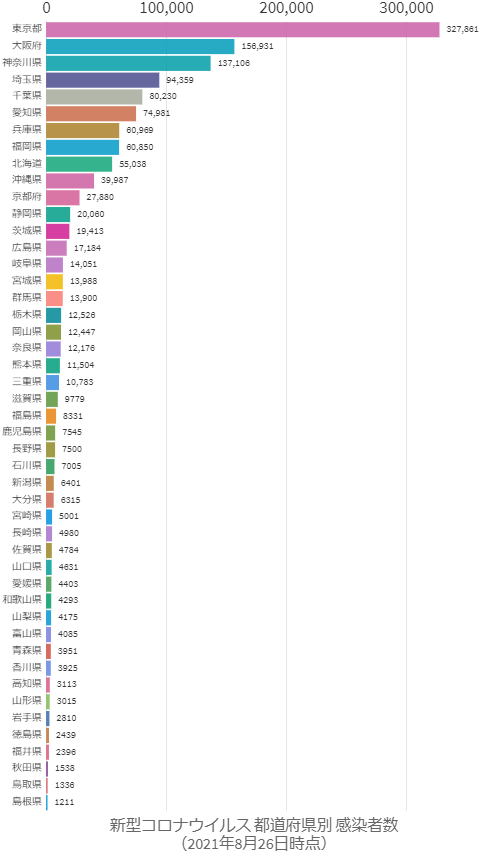 8/26時点　日本経済新聞のチャートで見る世界の感染状況がいいみたいですhttps://vdata.nikkei.com/newsgraphics/coronavirus-chart-list/新型コロナウイルス情報　全般■新型コロナウイルス感染症の現在の状況と厚生労働省の対応についてhttps://www.mhlw.go.jp/stf/newpage_20697.html　　8/26https://www.mhlw.go.jp/stf/newpage_20665.html　　8/25https://www.mhlw.go.jp/stf/newpage_20620.html　　8/24https://www.mhlw.go.jp/stf/newpage_20605.html　　8/23https://www.mhlw.go.jp/stf/newpage_20596.html　　8/22https://www.mhlw.go.jp/stf/newpage_20594.html　　8/21https://www.mhlw.go.jp/stf/newpage_20564.html　　8/20https://www.mhlw.go.jp/stf/newpage_20533.html　　8/19新型コロナウイルス感染症の患者等の発生について（空港・海港検疫）https://www.mhlw.go.jp/stf/newpage_20707.html　　8/26https://www.mhlw.go.jp/stf/newpage_20686.html　　8/25https://www.mhlw.go.jp/stf/newpage_20656.html　　8/24https://www.mhlw.go.jp/stf/newpage_20610.html　　8/23https://www.mhlw.go.jp/stf/newpage_20595.html　　8/21https://www.mhlw.go.jp/stf/newpage_20590.html　　8/20https://www.mhlw.go.jp/stf/newpage_20550.html　　8/19新型コロナウイルス感染症の（変異株）患者等の発生について（空港・海港検疫）https://www.mhlw.go.jp/stf/newpage_20659.html　　8/24https://www.mhlw.go.jp/stf/newpage_20610.html　　8/23https://www.mhlw.go.jp/stf/newpage_20591.html　　8/20https://www.mhlw.go.jp/stf/newpage_20458.html　　8/13新型コロナウイルス感染症の無症状病原体保有者の発生について（空港検疫）https://www.mhlw.go.jp/stf/newpage_20597.html　　8/22https://www.mhlw.go.jp/stf/newpage_20424.html　　8/11都道府県別の懸念される変異株の国内事例数(ゲノム解析)について　2021/8/25　https://www.mhlw.go.jp/stf/seisakunitsuite/newpage_00054.html新型コロナウイルス感染症に関する報道発表資料（発生状況、国内の患者発生、空港・海港検疫事例、海外の状況、変異株、その他）　2021/4/22　https://www.mhlw.go.jp/stf/seisakunitsuite/bunya/0000121431_00086.htmlhttps://www.mhlw.go.jp/stf/seisakunitsuite/bunya/0000121431_00244.html■新型コロナウイルスワクチンの一部ロットの使用見合わせについて　2021/8/26　https://www.mhlw.go.jp/stf/newpage_20693.html職域接種に関するお知らせ　2021/8/25https://www.mhlw.go.jp/stf/seisakunitsuite/bunya/vaccine_shokuiki.html新型コロナワクチンの接種後の健康状況調査　2021/8/25　https://www.mhlw.go.jp/stf/seisakunitsuite/bunya/vaccine_kenkoujoukyoutyousa.html新型コロナワクチンの副反応疑い報告について　2021/8/25https://www.mhlw.go.jp/stf/seisakunitsuite/bunya/vaccine_hukuhannou-utagai-houkoku.html開発状況について　2021/8/23https://www.mhlw.go.jp/stf/seisakunitsuite/bunya/0000121431_00223.html新型コロナワクチンに関する自治体向け通知・事務連絡等　2021/8/23https://www.mhlw.go.jp/stf/seisakunitsuite/bunya/vaccine_notifications.html新型コロナワクチンについて　2021/8/17　https://www.mhlw.go.jp/stf/seisakunitsuite/bunya/vaccine_00184.html　https://www.mhlw.go.jp/stf/seisakunitsuite/bunya/kenkou_iryou/kenkou/index_00011.html新型コロナワクチンの接種を行う医療機関へのお知らせ 2021/8/13  https://www.mhlw.go.jp/stf/seisakunitsuite/bunya/vaccine_iryoukikanheno_oshirase.html新型コロナワクチンの供給の見通し　021/8/11　https://www.mhlw.go.jp/stf/seisakunitsuite/bunya/vaccine_supply.html新型コロナワクチンの副反応について　2021/8/6　https://www.mhlw.go.jp/stf/seisakunitsuite/bunya/vaccine_hukuhannou.html新型コロナワクチンの有効性・安全性について　2021/8/6　https://www.mhlw.go.jp/stf/seisakunitsuite/bunya/vaccine_yuukousei_anzensei.html　https://www.mhlw.go.jp/stf/seisakunitsuite/bunya/vaccine_sesshujisseki.html海外渡航用の新型コロナワクチン接種証明書について　2021/8/5　https://www.mhlw.go.jp/stf/seisakunitsuite/bunya/vaccine_certificate.htmlアストラゼネカ社ワクチンの接種・流通体制の構築に係る都道府県向け説明会　資料　2021/8/4アストラゼネカ社ワクチンの接種・流通体制の構築についてhttps://www.mhlw.go.jp/content/10906000/000816190.pdfhttps://www.mhlw.go.jp/stf/newpage_20306.html接種についてのお知らせ　2021/8/2https://www.mhlw.go.jp/stf/seisakunitsuite/bunya/0000121431_00218.html新型コロナワクチンの予診票・説明書・情報提供資材　2021/8/2https://www.mhlw.go.jp/stf/seisakunitsuite/bunya/vaccine_yoshinhyouetc.html武田／モデルナ社の新型コロナワクチンについて　2021/8/2https://www.mhlw.go.jp/stf/seisakunitsuite/bunya/vaccine_moderna.htmlアストラゼネカ社の新型コロナワクチンについて　2021/8/2https://www.mhlw.go.jp/stf/seisakunitsuite/bunya/vaccine_astrazeneca.html予防接種健康被害救済制度について　2021/8/1　https://www.mhlw.go.jp/stf/seisakunitsuite/bunya/vaccine_kenkouhigaikyuusai.html第７回 新型コロナウイルスワクチンの接種体制確保に係る自治体向け説明会　資料　2021/7/30https://www.mhlw.go.jp/stf/newpage_20246.html新型コロナワクチンの副反応疑い報告について　2021/7/30　https://www.mhlw.go.jp/stf/seisakunitsuite/bunya/vaccine_hukuhannou-utagai-houkoku.html医療従事者等への接種について　2021/7/21　https://www.mhlw.go.jp/stf/seisakunitsuite/bunya/vaccine_iryoujuujisha.html新型コロナワクチン接種証明書発行手続　第１回自治体向け説明会　資料　2021/6/25　https://www.mhlw.go.jp/stf/newpage_19520.html希望する高齢者に対する新型コロナワクチン接種　2021/6/17　https://www.mhlw.go.jp/stf/newpage_19331.html外国語の新型コロナワクチンの予診票等　2021/6/16https://www.mhlw.go.jp/stf/seisakunitsuite/bunya/vaccine_tagengo.html高齢者に対する新型コロナワクチン接種について　2021/6/2　https://www.mhlw.go.jp/stf/newpage_19038.htmlhttps://www.mhlw.go.jp/stf/newpage_18586.html新型コロナワクチンについての審議会・検討会　2021/5/31https://www.mhlw.go.jp/stf/seisakunitsuite/bunya/vaccine_shingikaietc.html　なお、現在の救済制度の内容については、こちらをご参照ください。　https://www.mhlw.go.jp/bunya/kenkou/kekkaku-kansenshou20/kenkouhigai_kyusai/https://www.mhlw.go.jp/stf/seisakunitsuite/bunya/0000121431_00218.html#%E6%8E%A5%E7%A8%AE%E3%81%8C%E5%8F%97%E3%81%91%E3%82%89%E3%82%8C%E3%82%8B%E5%A0%B4%E6%89%80新型コロナワクチンのQ&A　2021/3/11　https://www.mhlw.go.jp/stf/seisakunitsuite/bunya/0000121431_00222.html新型コロナワクチンに関する厚生労働省電話相談窓口（コールセンター）の設置について　2021/2/8　https://www.mhlw.go.jp/stf/newpage_16589.html皆さまに知っていただきたいこと　2021/1/18　https://www.mhlw.go.jp/stf/seisakunitsuite/bunya/0000121431_00221.html■検査証明書の提示について 2021/8/24  https://www.mhlw.go.jp/stf/seisakunitsuite/bunya/0000121431_00248.html海外渡航用の新型コロナワクチン接種証明書について　2021/8/24https://www.mhlw.go.jp/stf/seisakunitsuite/bunya/vaccine_certificate.html水際対策に係る新たな措置について　2021/8/13「変異株B.1.617指定国・地域に該当する国・地域について」「新型コロナウイルス変異株流行国・地域への新たな指定について 」を更新しました　https://www.mhlw.go.jp/stf/seisakunitsuite/bunya/0000121431_00209.htmlワクチンの治験参加者における海外渡航用の新型コロナワクチン接種証明書について　2021/8/13https://www.mhlw.go.jp/stf/seisakunitsuite/bunya/vaccine_certificate_00001.html検疫所が確保する宿泊施設での待機・誓約書の提出について　2021/8/11https://www.mhlw.go.jp/stf/seisakunitsuite/bunya/0000121431_00249.html入国時の誓約に違反した事例について　2021/8/6　https://www.mhlw.go.jp/stf/seisakunitsuite/bunya/0000121431_00282.html日本へ入国・帰国した皆さまへ 「14日間の待機期間中」のルール　2021/7/14https://www.mhlw.go.jp/stf/seisakunitsuite/bunya/0000121431_00263.htmlスマートフォンの携行、必要なアプリの登録・利用について　2021/6/18　https://www.mhlw.go.jp/stf/seisakunitsuite/bunya/0000121431_00250.html感染拡大防止と医療提供体制の整備　2021/6/18　https://www.mhlw.go.jp/stf/covid-19/kansenkakudaiboushi-iryouteikyou.html誓約書の提出について　2021/5/25　https://www.mhlw.go.jp/stf/seisakunitsuite/bunya/0000121431_00249.html質問票の提出について　2021/5/24　https://www.mhlw.go.jp/stf/seisakunitsuite/bunya/0000121431_00251.html水際対策の抜本的強化に関するQ＆A 　令和３年3月17日時点版　2021/3/17月分https://www.mhlw.go.jp/stf/seisakunitsuite/bunya/kenkou_iryou/covid19_qa_kanrenkigyou_00001.html■新型コロナウイルス感染症対策アドバイザリーボードの資料等（第31回～）　2021/8/25　https://www.mhlw.go.jp/stf/seisakunitsuite/bunya/0000121431_00216.html■地域ごとの感染状況等の公表について　2021/8/23https://www.mhlw.go.jp/stf/seisakunitsuite/newpage_00016.html■新型コロナウイルス感染者等情報把握・管理支援システム(HER-SYS)：　2021/8/23　https://www.mhlw.go.jp/stf/seisakunitsuite/bunya/0000121431_00129.html■新型コロナウイルス感染症の病床・宿泊療養施設確保計画　2021/8/20　https://www.mhlw.go.jp/stf/seisakunitsuite/newpage_00056.html　病床・宿泊療養施設確保計画　2021/8/20　https://www.mhlw.go.jp/stf/seisakunitsuite/newpage_00057.html■都道府県の医療提供体制等の状況（医療提供体制・監視体制・感染の状況）について（６指標）　2021/8/20　https://www.mhlw.go.jp/stf/seisakunitsuite/bunya/0000121431_00209.htmlhttps://www.mhlw.go.jp/stf/seisakunitsuite/newpage_00035.html■受診・相談センター/診療・検査医療機関等　2021/8/20　https://www.mhlw.go.jp/stf/seisakunitsuite/bunya/kenkou_iryou/covid19-jyushinsoudancenter.html■療養状況等及び入院患者受入病床数等に関する調査について　2021/8/20　https://www.mhlw.go.jp/stf/seisakunitsuite/newpage_00023.html■職場での検査に関する一般事業者からの問合せに対応できる医薬品卸売業者等について　2021/8/19　https://www.mhlw.go.jp/content/000820649.pdf　https://www.mhlw.go.jp/stf/seisakunitsuite/bunya/0000121431_00296.html■新型コロナウイルス接触確認アプリ（COCOA)　COVID-19 Contact-Confirming Application　2021/8/13　https://www.mhlw.go.jp/stf/seisakunitsuite/bunya/cocoa_00138.htmlhttps://www.mhlw.go.jp/stf/newpage_19870.html接触確認アプリ利用者向けＱ＆Ａ　2020/12/1https://www.mhlw.go.jp/stf/seisakunitsuite/bunya/kenkou_iryou/covid19_qa_kanrenkigyou_00009.html■自費検査を提供する検査機関一覧　令和３年８月１３日時点版　https://www.mhlw.go.jp/stf/seisakunitsuite/bunya/kenkou_iryou/covid19-jihikensa_00001.html■新型コロナウイルス感染症について　2021/7/31「新型コロナウイルス感染症緊急事態宣言」を更新しました。　https://www.mhlw.go.jp/stf/seisakunitsuite/bunya/0000164708_00001.html■治療薬、ワクチン、医療機器、検査キットの開発について　2021/7/29　https://www.mhlw.go.jp/stf/seisakunitsuite/bunya/covid-19tiryouyaku_vaccine.html■在宅酸素療法における火気の取扱いについて　2021/7/26　https://www.mhlw.go.jp/stf/houdou/2r98520000003m15_1.html■新型コロナウイルス治療薬の特例承認について　2021/7/19　https://www.mhlw.go.jp/stf/newpage_19940.html■医療従事者の不在時における新型コロナウイルス抗原定性検査のガイドライン等について　2021/6/25　https://www.mhlw.go.jp/stf/seisakunitsuite/bunya/0000121431_00270.html■"5situations" that increase the risk of infection　2021/5/23　https://www.mhlw.go.jp/stf/seisakunitsuite/bunya/0000164708_00079.html■新型コロナウイルス感染症拡大防止に資する「データからわかる－新型コロナウイルス感染症情報－」を厚生労働省ホームページで新たに公開致しました。　2020/12/21　https://www.mhlw.go.jp/stf/newpage_15640.html新型コロナウイルス情報　分野別■自治体・医療機関・社会福祉施設等向けの情報一覧（新型コロナウイルス感染症）2021年　2021/8/26https://www.mhlw.go.jp/stf/seisakunitsuite/bunya/0000121431_00214.htmlQ&A、自治体・医療機関・福祉施設向け情報　2021/3/23https://www.mhlw.go.jp/stf/covid-19/qa-jichitai-iryoukikan-fukushishisetsu.html医療機関向け情報（治療ガイドライン、臨床研究など）2020/7/17　https://www.mhlw.go.jp/stf/seisakunitsuite/bunya/0000121431_00111.html■新型コロナウイルス感染症医療機関等情報支援システム（G-MIS）：Gathering Medical Information System on COVID-19　2021/8/20　https://www.mhlw.go.jp/stf/seisakunitsuite/bunya/0000121431_00130.html■新型コロナウイルスに関するQ&A（一般の方向け） 2021/8/20　https://www.mhlw.go.jp/stf/seisakunitsuite/bunya/kenkou_iryou/dengue_fever_qa_00001.html■レムデシビル（販売名：ベクルリー点滴静注液100 mg、同点滴静注用100mg）の投与をお考えの医療機関の皆さまへ　2021/8/5　https://www.mhlw.go.jp/stf/seisakunitsuite/newpage_00021.html■新型コロナウイルスに関するQ&A（企業の方向け）2021/7/28　https://www.mhlw.go.jp/stf/seisakunitsuite/bunya/kenkou_iryou/dengue_fever_qa_00007.html■新型コロナウイルスに関するQ&A（労働者の方向け）2021/7/28　https://www.mhlw.go.jp/stf/seisakunitsuite/bunya/kenkou_iryou/dengue_fever_qa_00018.html■「新型コロナウイルス感染症流行下における介護サービス事業所等のサービス提供体制確保事業」について　2021/4/23　https://www.mhlw.go.jp/stf/seisakunitsuite/bunya/0000121431_00257.html■障害福祉サービス等事業所における新型コロナウイルス感染症への対応等について　2021/1/28　https://www.mhlw.go.jp/stf/seisakunitsuite/bunya/0000121431_00097.html■大使館向けの情報一覧（新型コロナウイルス感染症） （新型コロナウイルス感染症）2020/11/13　https://www.mhlw.go.jp/stf/seisakunitsuite/bunya/0000121431_00186.html■検疫所向けの情報一覧（新型コロナウイルス感染症）　2020/7/27　https://www.mhlw.go.jp/stf/seisakunitsuite/bunya/0000121431_00091.html■国土交通省・航空会社向けの情報（新型コロナウイルス感染症）　2020/7/27　https://www.mhlw.go.jp/stf/seisakunitsuite/bunya/0000121431_00090.html■新型コロナウイルス感染症への対応について（高齢者の皆さまへ）　2020/7/2　https://www.mhlw.go.jp/stf/seisakunitsuite/bunya/hukushi_kaigo/kaigo_koureisha/yobou/index_00013.html雇用・補助金関係■新型コロナウイルス感染症の影響により生活にお困りの皆さまへ　2021/8/23　https://www.mhlw.go.jp/stf/covid-19/kurashiyashigoto_00012.html■緊急小口資金等の特例貸付及び新型コロナウイルス感染症生活困窮者自立支援金の申請期限の延長について　2021/8/17　https://www.mhlw.go.jp/stf/newpage_20469.html新型コロナウイルス感染症生活困窮者自立支援金相談コールセンターを設置します　2021/6/11　https://www.mhlw.go.jp/stf/newpage_19212.html　「新型コロナウイルス感染症生活困窮者自立支援金」（仮称）の支給について　2021/5/28　https://www.mhlw.go.jp/stf/newpage_18954.html緊急小口資金等の特例貸付の申請期間の延長について　2021/5/28　https://www.mhlw.go.jp/stf/newpage_18952.html住居確保給付金の再支給の申請期間の延長並びに住居確保給付金と職業訓練受講給付金の併給について　2021/5/28https://www.mhlw.go.jp/stf/newpage_18950.html緊急小口資金等の特例貸付の受付期間、住居確保給付金の支給期間を延長しますhttps://www.mhlw.go.jp/stf/newpage_15225.html生活困窮者住居確保給付金の再支給の申請期間の延長について　2021/3/16　https://www.mhlw.go.jp/stf/newpage_17394.html新型コロナウイルス感染症拡大に伴う特例措置である緊急小口資金等の特例貸付の申請受付期間の延長、償還免除の取扱いについて　2021/3/16　https://www.mhlw.go.jp/stf/newpage_17395.html■くらしや仕事の情報　2021/8/20　小学校等の臨時休業等に関する支援を更新しました　https://www.mhlw.go.jp/stf/covid-19/kurashiyashigoto.html生活を支えるための支援のご案内　厚生労働省  2021/8/18https://www.mhlw.go.jp/content/10900000/000622924.pdf#search=%27%E7%94%9F%E6%B4%BB%E3%82%92%E6%94%AF%E3%81%88%E3%82%8B%E3%81%9F%E3%82%81%E3%81%AE%E6%94%AF%E6%8F%B4%E3%81%AE%E3%81%94%E6%A1%88%E5%86%85+%E5%8E%9A%E7%94%9F%E5%8A%B4%E5%83%8D%E7%9C%81%27■コロナ禍における最低賃金引上げを踏まえた雇用維持への支援について（雇用調整助成金等による対応）　2021/7/30　https://www.mhlw.go.jp/stf/r3saichin-kochoukin.html■新型コロナウイルス感染症対応休業支援金・給付金の対象となる休業期間及び申請期限を延長します　2021/7/28　https://www.mhlw.go.jp/stf/newpage_20061.html■１０月以降の雇用調整助成金の特例措置等について　2021/8/17　https://www.mhlw.go.jp/stf/r310cohotokurei_00001.html９月以降の雇用調整助成金の特例措置等について　2021/7/8　https://www.mhlw.go.jp/stf/r309cohotokurei_00001.html緊急事態宣言を受けた雇用調整助成金の特例措置等の対応について　2021/4/30https://www.mhlw.go.jp/stf/r3050505cohotokurei_00003.htmlhttps://www.mhlw.go.jp/content/11603000/000775124.pdf（参考１）雇用調整助成金（新型コロナウイルス感染症の影響に伴う特例）https://www.mhlw.go.jp/stf/seisakunitsuite/bunya/koyou_roudou/koyou/kyufukin/pageL07.htmlコールセンター　0120-60-3999 受付時間9:00～21:00　土日・祝日含む（参考２）新型コロナウイルス感染症対応休業支援金・給付金https://www.mhlw.go.jp/stf/kyugyoshienkin.htmlコールセンター   0120-221-276 受付時間 月～金8:30～20:00/土日祝8:30～17:15まん延防止等重点措置に係る雇用調整助成金の特例について　2021/4/5　（※）まん延防止等重点措置を実施すべき期間に加え、当該期間の末日の翌日から当該期間の末日の属する月の翌月の末日までの期間が特例措置の対象となります。判定基礎期間が下記の期間を1日でも含む場合、その判定基礎期間の全ての休業等（特例の対象となる労働者の休業等）に特例が適用されます。　宮城県：https://www.pref.miyagi.jp/site/covid-19/大阪府：http://www.pref.osaka.lg.jp/kikaku/corona-kinkyuzitai/index.html兵庫県：https://web.pref.hyogo.lg.jp/index.htmlhttps://www.mhlw.go.jp/stf/seisakunitsuite/bunya/koyou_roudou/koyou/kyufukin/cochomoney_00002.html雇用調整助成金の特例措置等を延長します　2021/1/22　https://www.mhlw.go.jp/stf/enchou0122_00002.html緊急事態宣言に伴う雇用調整助成金の特例措置の対応について　2021/1/8　https://www.mhlw.go.jp/stf/kakudai210107_00001.html雇用調整助成金　2020/7/2　https://www.mhlw.go.jp/stf/seisakunitsuite/bunya/koyou_roudou/koyou/kyufukin/pageL07.html「雇用調整助成金FAQ（6月30日現在版）」を掲載しました。2020/7/2　https://www.mhlw.go.jp/stf/seisakunitsuite/bunya/koyou_roudou/koyou/kyufukin/pageL07.html雇用調整助成金の様式ダウンロード（新型コロナウイルス感染症対策特例措置用　2020/6/12　https://www.mhlw.go.jp/stf/seisakunitsuite/bunya/koyouchouseijoseikin_20200410_forms.html■「産業雇用安定助成金」のオンライン受付を開始します　2021/6/16　https://www.mhlw.go.jp/stf/newpage_19181.html「産業雇用安定助成金」のお問い合わせ対応をコールセンターで開始します　2021/4/1　https://www.mhlw.go.jp/stf/newpage_17655.html「産業雇用安定助成金」の創設について　2021/2/5　https://www.mhlw.go.jp/stf/sankokin0122_00003.html■新型コロナウイルス感染症対応休業支援金・給付金の申請期限を延長します　2021/5/28　https://www.mhlw.go.jp/stf/newpage_17588.html新型コロナウイルス感染症対応休業支援金・給付金　2021/4/13　https://www.mhlw.go.jp/stf/kyugyoshienkin_00010202104131030chatbot_execution_test001.html■「小学校休業等対応助成金に係る特別相談窓口」について～小学校休業等対応助成金「個人申請分」等の運用を開始します～　2021/3/26　https://www.mhlw.go.jp/stf/newpage_17628.html新型コロナウイルス感染症による小学校休業等対応助成金・支援金の対象期間の延長及び申請期限等について　2020/12/18　https://www.mhlw.go.jp/stf/newpage_15518.html小学校等の臨時休業に伴う保護者の休暇取得支援のための新たな助成金を創設しました　2020/12/14　https://www.mhlw.go.jp/stf/seisakunitsuite/bunya/koyou_roudou/koyou/kyufukin/pageL07_00015.html■休業支援金・給付金の大企業の非正規雇用労働者の取扱い等について　2021/2/26　https://www.mhlw.go.jp/stf/newpage_16994.htmlhttps://www.mhlw.go.jp/stf/newpage_16671.html休業支援金・給付金の大企業の非正規雇用労働者の取扱い及び雇用調整助成金の雇用維持要件の緩和等について　2021/2/5　https://www.mhlw.go.jp/stf/houdou/0000107715_00003.html■求職者支援制度などの特例措置について　2021/2/25　https://www.mhlw.go.jp/stf/seisakunitsuite/bunya/koyou_roudou/koyou/kyushokusha_shien/index_00007.html■総合支援資金の再貸付の実施時期等について　2021/2/12　https://www.mhlw.go.jp/stf/newpage_16715.html総合支援資金の再貸付を実施します　2021/2/2　https://www.mhlw.go.jp/stf/newpage_16501.html■緊急事態宣言を踏まえた追加的支援策のご案内について　2021/1/22　https://www.mhlw.go.jp/stf/newpage_16253.html■新型コロナウイルス感染症対応休業支援金・給付金　2020/12/15　https://www.mhlw.go.jp/stf/kyugyoshienkin.html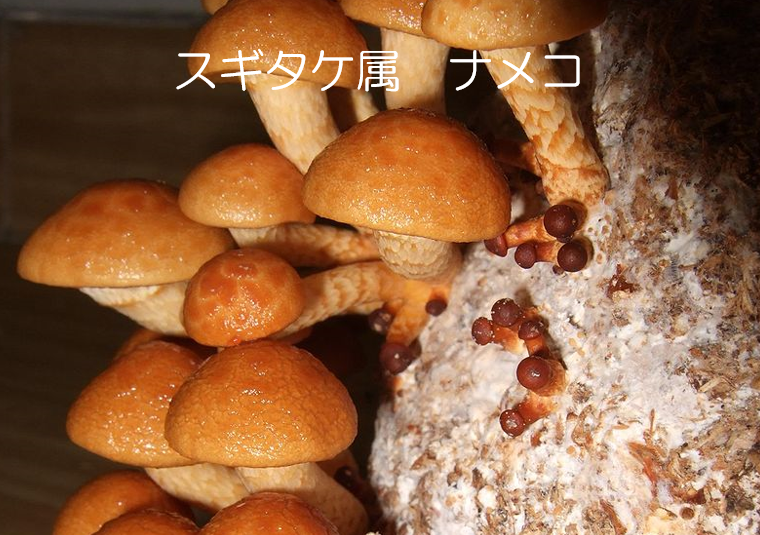 目次ページ食科協関係　事業経過22　厚生労働省関係2-63　食品安全委員会関係6-74　農水省関係7-85　消費者庁関連　リコール情報8-116　食中毒・感染症　細菌性食中毒→ウイルス性食中毒→寄生虫→自然毒各項目発生順で記載　菌種については月により掲載位置が変動しています感染症、違反品の回収12-20７　新型コロナウイルス関連情報20-31今回推移前回平均値平均値1,227,130 1,389,186 126,216,142 1.101%110.06 今回推移前回人口順位都道府県感染者数
左前回・右今回感染者数
左前回・右今回H2/4/1人口感染率一万人あたり感染者数1→125沖縄県35,461 39,987 1,454,1842.750%274.98 2→21東京都297,391 327,861 13,942,8562.351%235.15 3→33大阪府140,006 156,931 8,823,4531.779%177.86 4→42神奈川県119,539 137,106 9,200,1661.490%149.03 5→55埼玉県82,996 94,359 7,337,3301.286%128.60 6→66千葉県69,961 80,230 6,279,0261.278%127.77 7→79福岡県53,585 60,850 5,110,1131.191%119.08 8→87兵庫県54,295 60,969 5,463,6091.116%111.59 9↗1013京都府24,152 27,880 2,583,1401.079%107.93 10↘98北海道51,489 55,038 5,248,5521.049%104.86 11→114愛知県64,355 74,981 7,552,8730.993%99.27 12→1229奈良県10,845 12,176 1,331,3300.915%91.46 13→1319群馬県11,965 13,900 1,937,6260.717%71.74 14↗2017岐阜県11,054 14,051 1,988,9310.706%70.65 15→1526滋賀県8,347 9,779 1,413,9590.692%69.16 16↘1411茨城県17,288 19,413 2,868,0410.677%67.69 17↗1923熊本県9,862 11,504 1,746,7400.659%65.86 18↘1720岡山県10,841 12,447 1,891,3460.658%65.81 19↘1818栃木県11,054 12,526 1,942,3120.645%64.49 20↘1633石川県6,547 7,005 1,137,1810.616%61.60 21↗2212広島県14,804 17,184 2,807,9870.612%61.20 22↘2114宮城県12,382 13,988 2,303,1600.607%60.73 23↗2422三重県7,980 10,783 1,779,7700.606%60.59 24↘2341佐賀県3,999 4,784 814,2110.588%58.76 25↗2734大分県5,020 6,315 1,134,4310.557%55.67 26↘2510静岡県16,278 20,060 3,639,2260.551%55.12 27↘2642山梨県3,598 4,175 812,0560.514%51.41 28↗3124鹿児島県6,142 7,545 1,599,9840.472%47.16 29↗3036宮崎県4,169 5,001 1,072,0770.466%46.65 30↘2940和歌山県3,732 4,293 923,7210.465%46.48 31↘2821福島県7,668 8,331 1,847,9500.451%45.08 32→3245高知県2,519 3,113 697,6740.446%44.62 33→3339香川県3,300 3,925 956,0690.411%41.05 34↗3637富山県3,382 4,085 1,042,9980.392%39.17 35↘3430長崎県4,476 4,980 1,325,2050.376%37.58 36↘3516長野県6,690 7,500 2,049,0230.366%36.60 37→3727山口県4,114 4,631 1,355,4950.342%34.16 38↗3944徳島県2,086 2,439 728,6330.335%33.47 39↘3828愛媛県3,929 4,403 1,338,8110.329%32.89 40↗4131青森県3,384 3,951 1,246,1380.317%31.71 41↘4043福井県2,125 2,396 767,7420.312%31.21 42↗4315新潟県5,535 6,401 2,222,0040.288%28.81 43↘4235山形県2,700 3,015 1,077,0570.280%27.99 44→4447鳥取県1,178 1,336 555,6630.240%24.04 45→4532岩手県2,590 2,810 1,226,4300.229%22.91 46→4646島根県1,027 1,211 673,8910.180%17.97 47→4738秋田県1,290 1,538 965,9680.159%15.92 